September 2023Concerning: Information research project KLIKDear parent(s)/guardian(s), The teacher and school of your child are participating in our research project KLIK of Utrecht University. We want to ask your permission for your child’s participation in the research project. In this information letter, you can read what the research entails, how we are dealing with privacy concerns of your child and how you give consent. 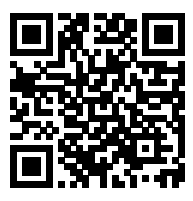 NB! We made a video for you in which we explain everything about the research project. Scan the QR-code to watch the video, or go to this link: https://klik.sites.uu.nl/voor-ouders/. Here you can also find this information letter in different languages. Feel free to take a look at our website.What is the goal of this research project?The classroom is a place where different children come together. They differ for example in their cultural or social backgrounds. It is important that all children can learn effectively and feel at home in school.Teachers play an essential role to accomplish this. In this project, we investigate how teachers contribute to equal opportunities for all children. Moreover, we look at how teachers can foster positive relationships between different children within the same classroom. With our research, we hope to contribute to more understanding about teaching diverse student populations. These insights can be used in teacher training programs and to educate teachers. Your child’s participation is important to reach this goal.  How will this study be conducted?There will be three school visits during this schoolyear: in the fall, winter, and spring. During these school visits a researcher will come to the class of your child. Your child will fill out a questionnaire about the teaching practices of their teacher, their own motivation, how they interact with their classmates, and their beliefs about different groups of people in the Netherlands. In this questionnaire your child will also answer some questions about their classmates, such as: “Who of your classmates are your best friends?”. Lastly, we will collect the latest test results of the children. During the school visits the teacher fills out a questionnaire as well. They answer questions about their teaching practices toward the whole class and different children within the class. The questionnaire will take approximately 45 minutes and takes places during school hours. As an incentive the whole class will receive a present. To define the socioeconomic background of your child, we also have some questions for you as parent(s)/guardian(s) regarding your educational attainment and current occupation. If you prefer not to share this information, then this is of course no problem. Your child can still participate in KLIK.Privacy All data will be treated confidentially and only be used for scientifical research purposes. Dutch universities use strict rules for saving these kind of data. The teacher and school will not be informed about the answers of you or your child. Yet, we will provide teachers with a brief general overview of the results of their whole class. Personal information of your child (their name, class and school) will only be used to connect the answers of the three different measurements. When the data collection is finished we will immediately delete this personal data, and the anonymous data will be saved for ten years according to applicable regulations. The researchers may use the data for further research purposes. The results of this research will be published in scientific journals and translated to usable materials for teachers and teacher-training programs, without being able to identify individual children (like your child).ConsentYour child is still under 16 years old, and therefore it is needed that you give consent for the participation of your child. You can give consent by filling out the consent form presented below. If you do not fill out the consent, your child cannot participate in the study. Moreover, it is also important that your child wants to participate in the study. We will ask your child as well to give consent during the first school visit. If you or your child changes their mind and wants to withdraw the consent, you can do this during the school year in which we are conducting our study (untill august 2024) by sending an email to klik@uu.nl. You do not have to give any reason for withdrawing your consent, we will immediately delete your child’s data. After august 2024 all personal data (name, class and school) will be deleted to ensure anonymity. For this reason it is then not possible anymore to track your child’s data and delete this.We ask you to fill out, sign and hand in the consent form on [*you can find the date on the information letter your child received from the teacher] latest, also if your child may not participate in the study. Besides this, you can determine whether or not you want to answer the questions we have for you. For this, you have to fill out the second consent form.You can fill out the form online by scanning the QR code or entering the link in your web browser on your mobile phone or computer: *the QR code and link can be found on the information letter your child received from the teacher.Do you prefer to fill out the form on paper? We added the consent and questionnaire to this letter. You can fill out your answers and give the form to the teacher of your child.Questions?If you want to know more you can always visit our website klik.sites.uu.nl or sent an e-mail to klik@uu.nl. We are happy to explain you more about our research and talk to you. For any complaints, you can sent an e-mail to klachtenfunctionarisfetcsocwet@uu.nl. Thank you in advance! Yours sincerely, Jonne Bloem and Iris Boerand team: dr. Lisette Hornstra, dr. Jochem Thijs, dr. Kim Stroet , and prof. dr. Fenella FleischmannCONSENT FORMFor child’s participation in scientific research project KLIK I have received satisfactory explanation about the research (see information on the previous pages). I have read the written information. I got the opportunity to ask questions. The questions that I have asked have been answered to satisfaction. I have been able to think about my child’s participation in the study. I understand that participation is totally voluntary. I know that my child can – at any moment – withdraw form their participation. To do this, my child does not have to give any explanation.My child is allowed to participate in the studyMy child is not allowed to participate in the studyName child	           :School			:  Class			:Date			:Signature guardian	:CONSENT FORMFor personal participation in the scientific research project KLIKI have received satisfactory explanation about the research (see information on the previous pages). I have read the written information. I got the opportunity to ask questions. The questions that I have asked have been answered to satisfaction. I have been able to think about my participation in the study. I understand that my participation is totally voluntary. I know I can decide to withdraw at any moment. I do not have to give any explanation for this.I agree with the abovementioned and participate to the research voluntarily. First and second name: _____________________________________Date: _________________________________________Signature:_______________________________________SHORT QUESTIONNAIRE FOR YOU I am the father/mother/guardian of _____________________[name child]My child is in grade ____________of the school______________________Are you currently working? Yes / NoIf yes, what is your occupation?___________________________________What is your highest completed education?	Primary education	Pre-vocational education (VMBO)	Secondary education (HAVO/VWO)	Vocational education level 1 or 2 (MBO 1 or 2)	Vocational education level 3 or 4 (MBO 3 or 4)	University of applied sciences bachelor degree (HBO bachelor or master)	University bachelor degree or master degree	DoctorateDoes your child have another parent/guardian? (This person does not have to live in the same house as you) Yes / NoIf yes, we would like to also know the occupation and educational attainment and of the other parent. If you do not know this information, or if you feel uncomfortable answering these questions, you can of course also leave these questions open.Is the other parent/guardian of your child currently working? Yes / NoIf yes, what is their current occupation?_____________________________What is their highest completed education?Primary education	Pre-vocational education (VMBO)	Secondary education (HAVO/VWO)	Vocational education level 1 or 2 (MBO 1 or 2)	Vocational education level 3 or 4 (MBO 3 or 4)	University of applied sciences bachelor degree (HBO bachelor or master)	University bachelor degree or master degree	Doctorate